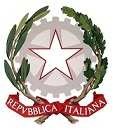 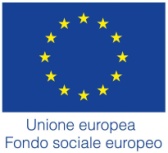 A.S. 2020-2021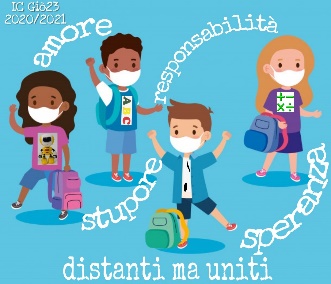 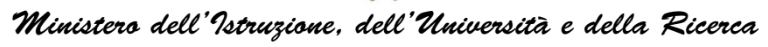 ISTITUTO COMPRENSIVO “GIOVANNI XXIII” -MARTINA FRANCADATA,_____________                                                                       FIRMA                                                                                  ____________________________________ALLEGATO B TUTOR PER  FORMAZIONE REFERENTI ED. CIVICAGRIGLIA DI VALUTAZIONEALLEGATO B TUTOR PER  FORMAZIONE REFERENTI ED. CIVICAGRIGLIA DI VALUTAZIONEALLEGATO B TUTOR PER  FORMAZIONE REFERENTI ED. CIVICAGRIGLIA DI VALUTAZIONEALLEGATO B TUTOR PER  FORMAZIONE REFERENTI ED. CIVICAGRIGLIA DI VALUTAZIONEALLEGATO B TUTOR PER  FORMAZIONE REFERENTI ED. CIVICAGRIGLIA DI VALUTAZIONECognome:Nome:Nome:Nome:Nome:Data e luogo di nascita:Data e luogo di nascita:Data e luogo di nascita:Data e luogo di nascita:Data e luogo di nascita:A    TITOLI PROFESSIONALI/CULTURALIA    TITOLI PROFESSIONALI/CULTURALIPUNTICandidato(*)Pag. …… di CVRiservato al GOPA.1   Laurea magistrale  con punteggio da 66 a 90A.1   Laurea magistrale  con punteggio da 66 a 902A.2  Laurea magistrale  con punteggio da 91 a 100A.2  Laurea magistrale  con punteggio da 91 a 1003A.3  Laurea magistrale con punteggio da 101 A 105A.3  Laurea magistrale con punteggio da 101 A 1054A.4  Laurea magistrale  con punteggio da 106 a 110A.4  Laurea magistrale  con punteggio da 106 a 1105A.5Laurea magistrale con lodeA.5Laurea magistrale con lode6A.6   Per ogni ulteriore laureaA.6   Per ogni ulteriore laurea1A.7  Dottorato di ricerca nelle discipline attinenti l’attività oggetto del  presente bando (**)……………………………………………………………………………………A.7  Dottorato di ricerca nelle discipline attinenti l’attività oggetto del  presente bando (**)……………………………………………………………………………………3(max 6 punti)A.8  Per ogni master universitario o diploma di specializzazione post laurea di durata noninferiore a un anno , attinente l’attività oggetto del  presente bando……………………………………………………………………………………A.8  Per ogni master universitario o diploma di specializzazione post laurea di durata noninferiore a un anno , attinente l’attività oggetto del  presente bando……………………………………………………………………………………1(max 2 punti)A.9   Per ogni titolo di abilitazione all’insegnamento nelle classi di concorso attinenti         l’attività prevista……………………………………………………………………………………A.9   Per ogni titolo di abilitazione all’insegnamento nelle classi di concorso attinenti         l’attività prevista……………………………………………………………………………………2(max4 punti)A.10   Per ogni ulteriore titolo di abilitazione all’insegnamento (**)……………………………………………………………………………………A.10   Per ogni ulteriore titolo di abilitazione all’insegnamento (**)……………………………………………………………………………………0,5(max2 punti)A.11 Certificazioni informatiche riconosciute dal MIUR (ECDL, MOS, EUCIP)……………………………………………………………………………………A.11 Certificazioni informatiche riconosciute dal MIUR (ECDL, MOS, EUCIP)……………………………………………………………………………………1(max 3 punti)A.12 Per ogni corso di formazione e aggiornamento seguito, nel settore di   pertinenza, di durata minima 20 ore……………………………………………………………………………………A.12 Per ogni corso di formazione e aggiornamento seguito, nel settore di   pertinenza, di durata minima 20 ore……………………………………………………………………………………1 per corso (max 4 punti)A.13 Per ogni corso di formazione  e aggiornamento, non valutabile alla  voce precedente, riguardante espressamente le  metodologie didattiche innovative con particolare riferimento all’uso delle TIC e di strumenti multimediali (LIM), di durata minima 20 ore ……………………………………………………………………………………A.13 Per ogni corso di formazione  e aggiornamento, non valutabile alla  voce precedente, riguardante espressamente le  metodologie didattiche innovative con particolare riferimento all’uso delle TIC e di strumenti multimediali (LIM), di durata minima 20 ore ……………………………………………………………………………………1 per corso (max 4punti )B      ESPERIENZE PROFESSIONALI SPECIFICHEB      ESPERIENZE PROFESSIONALI SPECIFICHEB.1    Docenza /tutoraggio universitaria, nel settore di riferimento  Informatica/Informatica  giuridica(per ogni incarico)……………………………………………………………………………………B.1    Docenza /tutoraggio universitaria, nel settore di riferimento  Informatica/Informatica  giuridica(per ogni incarico)……………………………………………………………………………………1(max 15 punti)B.2    Esperienza di docenza e tutoraggio  inmateria digitale.  (per ogni corso di durata minima di 10 ore)……………………………………………………………………………………B.2    Esperienza di docenza e tutoraggio  inmateria digitale.  (per ogni corso di durata minima di 10 ore)……………………………………………………………………………………0,5(max 10 punti)B.3Esperienza come componente di comitati di valutazione (NIV) ( 1 punto per ogni anno )B.3Esperienza come componente di comitati di valutazione (NIV) ( 1 punto per ogni anno )1(max 10 punti)B.4 - Certificazione informatica giuridica (Diritto e ICT)B.4 - Certificazione informatica giuridica (Diritto e ICT)1(max 10 punti)B.5Conoscenza documentata in materia di Privacy, sicurezza in rete ed accessibilitàB.5Conoscenza documentata in materia di Privacy, sicurezza in rete ed accessibilità1(max 10 punti)B.6   Corsi di perfezionamento e master in ICB.6   Corsi di perfezionamento e master in IC1(max 10 punti)B.7Incarichi assunti nella gestione di reti informatiche e siti web, nonchè conoscenza, condivisione e uso di piattaforme per conference call.B.7Incarichi assunti nella gestione di reti informatiche e siti web, nonchè conoscenza, condivisione e uso di piattaforme per conference call.3  x anno  max. 12T O T A L E